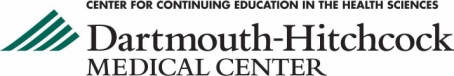 
Travel Directions and Parking Information
AirportsLebanon Municipal Airport 
Flies Cape Air and has limited flights. Less than 10 miles to the Medical Center. 
http://flyleb.com
Manchester-Boston Regional Airport
Approximately 75 miles to the Medical Center. Would need to rent a car. 
www.flymanchester.com/about
Boston-Logan International Airport
Approximately 130 miles to the Medical Center. 
www.massport.com/logan-airport/Pages/Default.aspx
Regional Bus Service to and From Boston, New York and ManchesterDartmouth Coach has a regular schedule to and from Lebanon/Hanover to Boston (including Logan Airport) or New York City. For more information, visit www.dartmouthcoach.com.
Car rentalsCar rental services may be arranged through Milne Travel Office via Susan Belisle, sue.belisle@milnetravel.com. We recommend using a rental car if flying in and out of Manchester Airport which is approximately 80 miles from Lebanon/Hanover, NH and Norwich/White River Junction, VT (where certain hotels are located).
Local Bus ServiceThere is a local bus service in the Hanover/Lebanon area via the free Advance Transit bus system. Please see their website, www.advancetransit.com, for details.
Hotel ShuttlesSome local hotels offer shuttle service to DHMC. Please consult your hotel’s website. If you do not drive and park and there is no convenient hotel shuttle, please consult your Activity Director for information about who will pick you up at your hotel on the day(s) of your presentation.
Taxi ServiceThere is limited taxi service in the Hanover-Lebanon region, however, you may contact the business below. Please note that wait times for taxis can be problematic.Big Yellow Taxi
603-643-8294 
http://www.bigyellowtaxis.com
ParkingParking information is available on our website at http://med.dartmouth-hitchcock.org/ccehs. All weekday conference and meeting speakers and attendees are asked to park in Lot 9 and use the Lot 9 shuttle service. Shuttles run approximately every 30 minutes on the half hour starting at 6:30 am and ending at 6 pm. Please allow enough time to accommodate this schedule. 